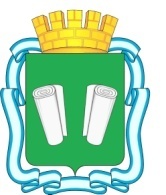 городская Дума городского округа Кинешмашестого созываРЕШЕНИЕот 27.08.2020  № 100/637Об установке мемориальной доскив память о Говорковых Николае Александровиче и Владимире НиколаевичеВ соответствии со ст. 16 Федерального Закона от 06.10.2003 №131-ФЗ «Об общих принципах организации местного самоуправления в Российской Федерации», ст.ст. 29, 56 Устава муниципального образования «Городской округ Кинешма»,  Решением Кинешемской городской Думы четвертого созыва от 30.05.2007 №32/276 «Об утверждении Положения «Об установке, обеспечении сохранности и демонтаже мемориальных досок в городе Кинешме», на основании ходатайства Ивановского регионального отделения Союза писателей России, решения комиссии по охране культурного наследия при администрации городского округа Кинешма (протокол от 24.08.2020 №7)городская Дума городского округа Кинешма решила:1. Установить мемориальную доску в память о Говорковых Николае Александровиче и Владимире Николаевиче на фасаде здания по адресу: г.Кинешма, ул.Рылеевская, 12/2.  2. Финансирование работ по установке мемориальной доски произвести за счет средств инициатора.3. Настоящее решение вступает в силу со дня принятия.4. Контроль за исполнением данного решения возложить на постоянную   комиссию  по  социальной  политике   городской  Думы   городского  округа  Кинешма (В.Г. Задворнова) и  заместителя главы администрации городского округа Кинешма (И.Ю. Клюхина).Председатель городской Думы							 городского округа Кинешма						   М.А. БатинПриложение к решению городской Думы                                                                                          городского округа Кинешма                                                                                          от 27.08.2020  № 100/637Эскиз мемориальной доски в память о Говорковых Николае Александровиче и Владимире Николаевиче»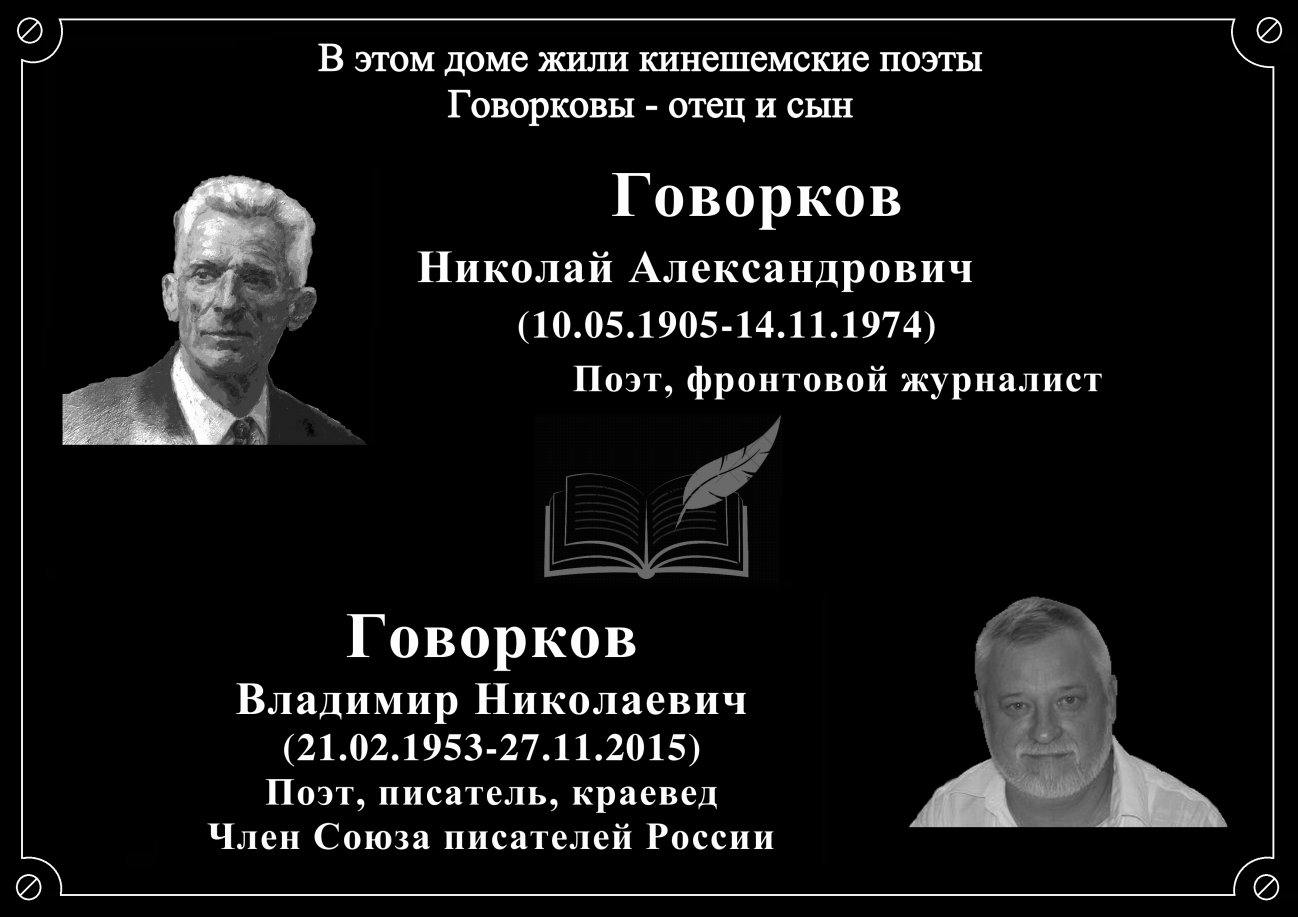 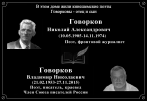 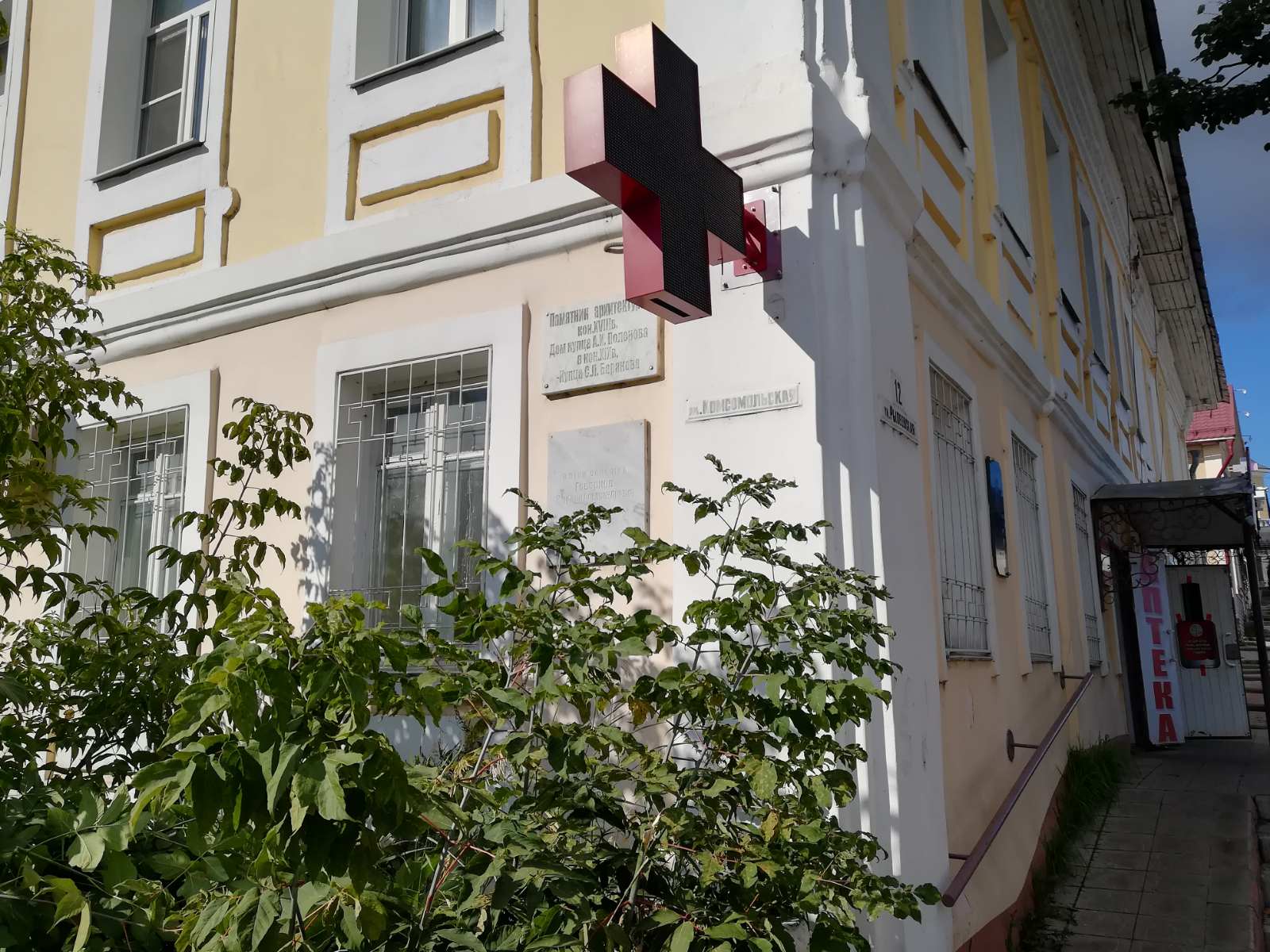 